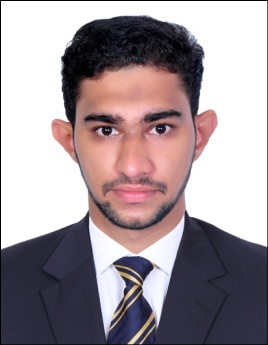 MUHAMMED MUHAMMED.372598@2freemail.com               ACCOUNTING & FINANCE PROFESSIONAL1.9 years experience in Accounting and 5 years experience in Management.PROFILE SUMMARYSulthan Diamonds & Gold, Mangalore, Karnataka. (July 2016 to May 2017)Position: Accounts Assistant.Maintaining general ledgers.Receiving and recording purchase invoices.Audit and verification of invoices.Preparing and maintenance of expense files.Deals with banks.Management reports reflecting branch sales, expenses, etc.T.M Steels & Cements, Calicut, Kerala. (Dec 2015 to Mar 2016)Position: Accountant.General accounts duties.Bank reconciliation.Deals with banks and govt. departments.Receiving and recording of invoices.Auditing and verification of invoices.Maintaining HR filesArrange paymentsFollow up collections.Maintaining records of assets, contracts and agreements.Preparation of pay roll and salary payment.Cash management.Reports to management.Ashirwad supermarket, Bangalore, Karnataka. (May 2015 to Oct 2015)Position: Accountant.General accounting duties.Invoice management.Verification of purchase invoices.Establishing and maintaining HR files reflecting salary.Account reconciliation.Month end closing.Arrange payments.Deal with banks.Managing day to day expenses.Maintaining records of suppliers and purchase orders.Free Fashion kids & Ladies, Vatakara, Kerala. (2009 to 2011)                           Position: Store Manager.Manage purchases and sales.Arrange payments.Cash management.Deal with banks.Managing day to day expenses.Manage and supervise staffs.Maharaja Wedding Centre, Trivandrum, Kerala. (2006 to 2009)Position: Floor supervisor.Manage sales executives.Interact with customers.Stock management.Maintaining purchase orders.ACADEMIC QUALIFICATIONB.Com (Bachelor of Commerce) from University of Calicut, Kerala, India.(Apr 2012- Mar 2015) with “B” grade (72%).Senior Secondary Education (12th) (commerce) from National Institute of Open Schooling.(Jun 2011- Mar 2012) with 68% marks.Secondary School Education (10th) from Board of Secondary Education, Kerala.(Mar 2004) with 49.5% marks.EDUCATIONAL PROFILEDiploma in Professional Accounting.Diploma in Computer Hardware Maintenance.COMPUTER PROFICIENCYAccounting Packages: Tally, Peachtree, QuickBooks, and Tradeasy.Office Tools: MS Office.LANGUAGES KNOWNEnglish, Malayalam, Hindi.PERSONAL PROFILENationality	: Indian.Gender 	: Male.Date of Birth	: 28 July 1989Marital status	: Single.Visa status	: Visiting Visa (07-08-2017 TO 07-11-2017).DECLARATIONI hereby declare that the above mentioned information is true to the best of my knowledge.MUHAMMED 